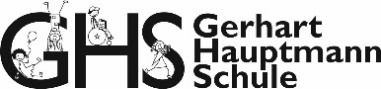 Antrag auf Beurlaubung vom Unterrichtfür drei und mehr aufeinander folgenden Unterrichtstagenan die SchulleitungAntragsteller: ________________________________		Datum: ______________Hiermit bitte ich / bitten wir um die Beurlaubung meines / unseres KindesName: ______________________________________		Klasse: ______________Erster Beurlaubungstag: ________________________Letzter Beurlaubungstag: _______________________Begründung: ________________________________________________________________________________________________________________________________________________________________________________________________________________________________________________________________________________________________________________□ Begründende Unterlagen habe ich / haben wir dem Antrag beigefügt.Unterschrift der / des Erziehungsberechtigten:        	__________________________________□ Der Antrag wird genehmigt.□ Der Antrag wird nicht genehmigt.Unterschrift der Schulleitung:	 			__________________________________Hinweise: Eine Beurlaubung vom Schulbesuch ist lediglich in besonders begründeten Ausnahmefällen und auf                     schriftlichen Antrag möglich.     Anträge auf Beurlaubung für drei und mehr aufeinander folgenden Tagen müssen rechtzeitig (d.h.      einige Tage vor dem beantragten Beurlaubungstermin) bei der Klassenlehrkraft eingereicht werden.